NABBAR COURT NO. 123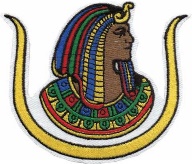 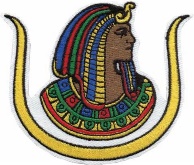 REQUEST FOR DISPENSATIONDate:  Unit/Committee Requesting Dispensation:  Person Requesting Dispensation: Date and Time of Event: Name of Event: Venue Name and Address of Event: (If Outside, please specify)Community Service 				Virtual			In-PersonPlease check Yes or No to the following questions:Will this event be in Regalia? 		YES 				NO 	Will tickets be sold for admittance?   	YES	    			NO Will there be a charge for admittance?  	YES    				NO Will alcohol be sold?  			YES    				NO Will alcohol be served?			YES    				NO Signature of Requester						DateRecordress								DateEmail Dispensation Request Form to the Recordress, Dt. Cynthia Henry, at nabbarcourtrecordress123@gmail.com and copy the Illustrious Commandress on the email at tdumasjackson@aol.com. Please note, there is a $10.00 fee for all non-revenue dispensations and a $20.00 fee for dispensations that will incur revenue. The Treasurer will deduct this money from the Unit/Committee Funds. 